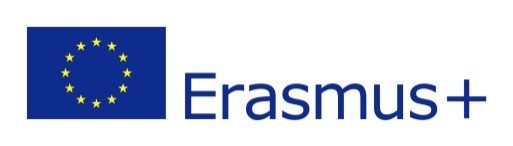 Protokół z rekrutacji pracowników na wyjazdy w ramach Programu Erasmus+(KA103/KA107)Rok akademicki …………..Wydział………………………………..W dniu……………………..odbyło się posiedzenie Komisji rekrutacyjnej ds. Erasmus+ w składzie:1……………………………………………………………2……………………………………………………………3……………………………………………………………Celem posiedzenia Komisji było przeprowadzenie kwalifikacji właściwej i określenie Listy rankingowej wyjazdów pracowników w celach dydaktycznych w ramach Programu Erasmus+. Zgodnie z Zasadami realizacji Programu Erasmus Plus (Erasmus+) w zakresie wyjazdów pracowników osoba zainteresowana wyjazdem zobligowana była złożyć w wymaganym terminie:−  formularz zgłoszeniowy online opublikowany na stronie www.erasmus.uz.zgora.pl− skan Indywidualnego Programu Nauczania (Staff mobility for Teaching. Mobility Agreement) (jako załącznik do formularza zgłoszeniowego), podpisany przez pracownika, zatwierdzony podpisem ze strony uczelni przyjmującej oraz dziekana/prodziekana Wydziału.Liczba zgłoszeń pracowników wydziału, które wpłynęły w wyznaczonym terminie: ………….…… Podstawą kwalifikacji i pozycji na liście rankingowej był Indywidualny Program Nauczania (Staff mobility for Teaching. Mobility Agreement) załączony do formularza zgłoszeniowego. Podczas oceny Programu Komisji brała pod uwagę: konkretność celu i jego zgodność z Programem Erasmus+: szczegółowość programu oraz efekty wyjazdu określone w programie (0-10 pkt.).  Następnie brano pod uwagę czy pracownik wyjeżdża po raz pierwszy (0 lub 1 pkt.) oraz wpływ wyjazdu na rozwój  internacjonalizacji wydziału (0-5 pkt.). Podpisy członków Komisji1………………………………………………….2………………………………………………….3………………………………………………….Lista rankingowa wyjazdów w ramach Programu Erasmus+, rok akademicki ……………… Zatwierdzam: Dziekan/Prodziekan Wydziału………………………………………………Lp.Nazwisko i imięUczelnia docelowaIndywidualny Program Nauczania (pkt.)Osoba wyjeżdżająca po raz pierwszy (pkt.)Wpływ na rozwój internacjonalizacji wydziału (pkt.)SUMA punktówUwagi1234567